FOTBALOVÁ ASOCIACE ČESKÉ REPUBLIKYOKRESNÍ FOTBALOVÝ SVAZ BLANSKOTurnaj okresních výběrů ročníků 20048. ROČNÍK MEMORIÁLU JAROSLAVA KŘÍŽE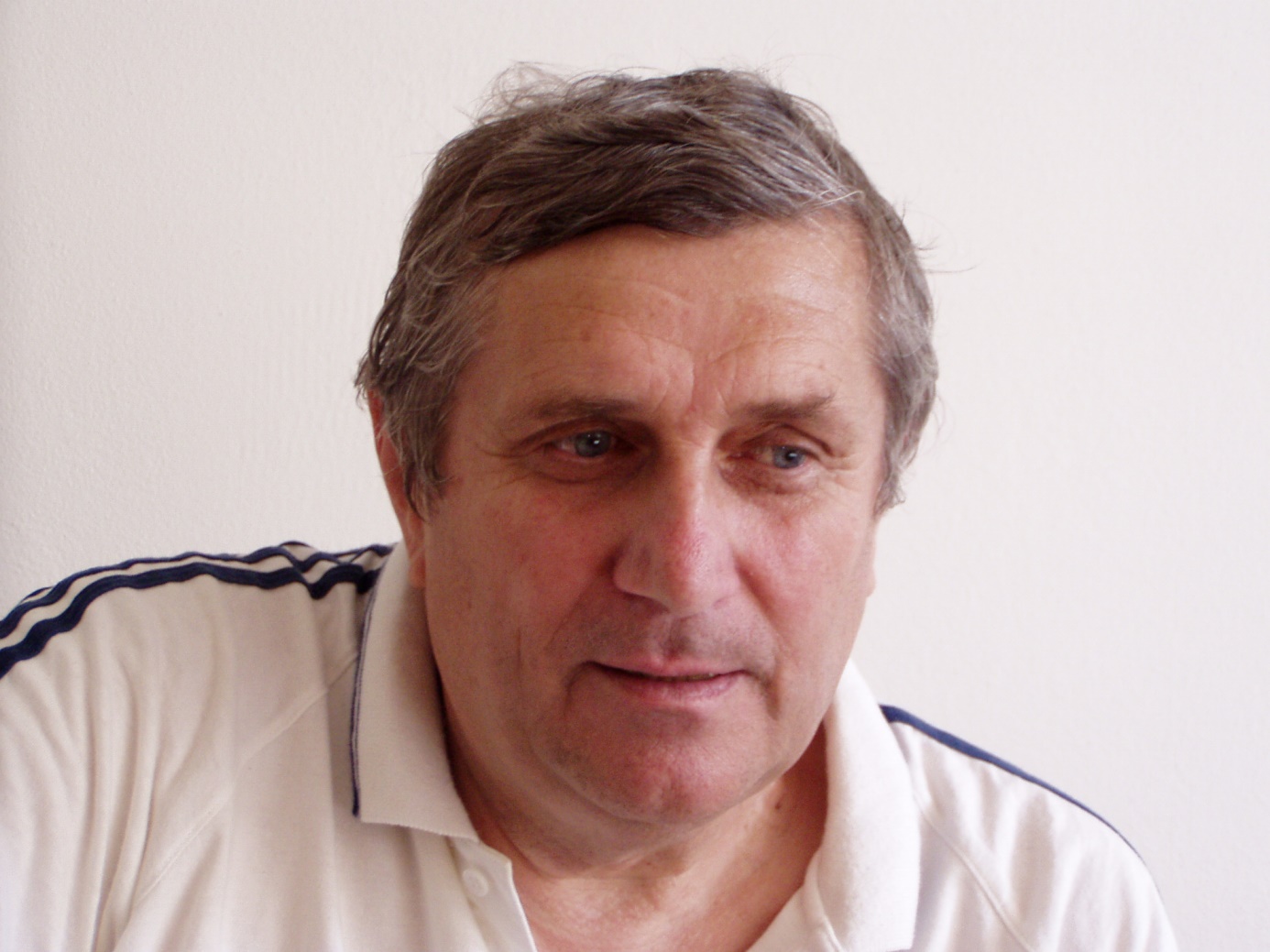 BLANSKO 21. 05. 2019OKRESNÍ FOTBALOVÝ SVAZ BLANSKO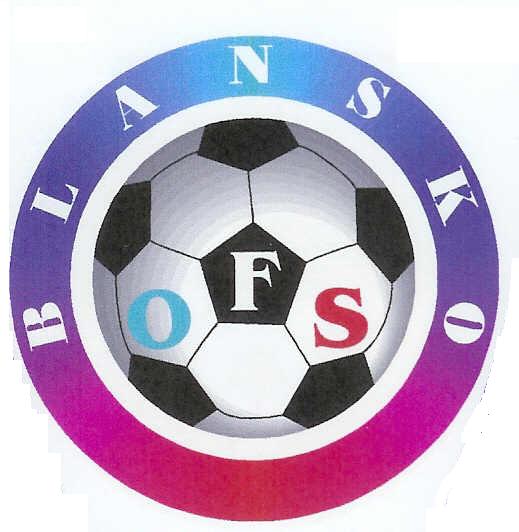 Blansko, Rožmitálova 40, PSĆ  678 16tel: 731 955 717, e-mail: fotbalbk@seznam.czP   R   O   P   O   Z   I   C   E8. ROČNÍKU  MEMORIÁLU  JAROSLAVA KŘÍŽEžákovských výběrů OFS Blansko, OFS Brno-venkov, OFS Břeclav, OFS VyškovMemoriál pořádá OFS BlanskoA. VŠEOBECNÁ  USTANOVENÍ1. Datum konání:     21. května 2019   2. Pořadatel:             OFS Blansko3. Místo konání:	fotbalový areál FK Blansko ulice Údolní (v případě nepříznivého počasí	UT  ulice Mlýnská)4. Účastníci:		výběry žáků narozených po 1.1.20045. Sraz účastníků:    do 08.15 hodin  6. Občerstvení:	pitný režim a obědy po skončení turnaje zabezpečuje OFS Blansko   7. Grassroots manager OFS Blansko: Jiří Vorlický, tel.:777 252 8447. Org. pracovník:    Miloš Jarůšek, tel.: 731 955 717, e-mail: fotbalbk@seznam.cz   B. TECHNICKÁ USTANOVENÍHraje se dle pravidel fotbalu soutěží starších žáků 10 + 1. K jednotlivým utkáním může nastoupit max. 16 hráčů. Vedoucí družstev předloží soupisky startujících hráčů svého výběru s jejich ID před zahájením turnaje.C. SYSTÉM TURNAJEHraje se systémem každý s každým 2 x 25 minut. Pro určení vítěze turnaje a stanovení konečného pořadí mužstev se postupuje následovně: Při rovnosti bodů rozhoduje o pořadí mužstev:počet bodů ze vzájemných utkání, brankový rozdíl ze vzájemných utkání větší počet vstřelených branek ze vzájemných utkánílepší brankový rozdíl ze všech utkánívětší počet vstřelených branek ve všech utkáních.Každé družstvo získá za umístění pohár, dále bude vyhodnocen nejlepší střelec turnaje.D. VÝSTROJ HRÁČŮKaždé družstvo musí mít připraveny dvě sady dresů odlišné barvy, při utkáních má přednost ve volbě družstvo uvedené v rozlosování jako domácí. Chrániče holení jsou povinné.E. OSOBNÍ TRESTYOsobní tresty hráčům ukládá rozhodčí v souladu s Pravidly fotbalu a těchto propozic.O startu vyloučeného hráče v dalších utkáních rozhodnou zástupci jednotlivých OFS podle povahy přestupku, za který byl hráč vyloučen.F. ČASOVÝ PLÁN08,00-08,15	Prezence, odevzdání soupisek08,30	OFS Blansko  - OFS Brno-venkov 	09,30	OFS Břeclav  – OFS Vyškov 10,30	OFS Blansko  - OFS Břeclav11,30   OFS Brno-venkov – OFS Vyškov 12,30   OFS Brno-venkov  – OFS Břeclav13,30   OFS Blansko  - OFS Vyškov	Obědy11,30 až 12,15 - Blansko + Břeclav12,30 až 13,15 - Vyškov13,30 až 14,15 - Brno venkov14,45	Vyhodnocení turnaje - předání cen (nejlepší brankář, hráč, střelec)G. ROZHODČÍDelegaci rozhodčích zabezpečí komise rozhodčích OFS Blansko.H. ORGANIZAČNÍ ZAJIŠTĚNÍPořadatelskou službu, včetně zdravotnického zajištění, občerstvení hráčů (maximálně 16 osob každého z účastníků + trenér, vedoucí družstva) a rozhodčích, zabezpečí pořadatel. Cestovní náklady si hradí účastníci z vlastních prostředků.Pro řešení případných sporů, námitek a připomínek, atd. se zřídí pohárová komise složená ze zástupců všech zúčastněných OFS.  ------------------------------                 		                        ------------------------ Předseda KM OFS Blansko				     Grassroots manager OFS Blansko      Ing. Libor Klimeš					                   Jiří VorlickýSoupiska OFS: ___________________Číslo dresuJméno a příjmení hráčeID hráčeMateřský klubJméno a příjmeníDatum narozeníTrenérTrenérVedoucí mužstva